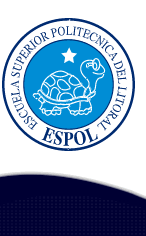 ESCUELA SUPERIOR POLITÉCNICA DEL LITORALInstituto de Ciencias MatemáticasIngeniería en Estadística Informática“Análisis Estadístico Multivariado del Impacto de la Emigración de los familiares en los estudiantes adolescentes de la ciudad de Guayaquil”TESIS DE GRADOPrevia a la obtención del Título de:INGENIERA EN ESTADÍSTICA INFORMÁTICAPresentada por:Lorena  María Álvarez FigueroaGUAYAQUIL – ECUADORAÑO2005AGRADECIMIENTOA ti Dios que siempre has sido mi guía y dirección. A mi Madre el ser que me dio el regalo de la vida, A mis abuelos que  son como mis padres  que me han dado sus consejos en todo momentoA mi tía y a mi hermana que las quieroA toda mi familia  y amigos que siempre se hicieron presentes y aquellas personas que me dieron su apoyo y me supieron comprender, les digo Gracias.DEDICATORIAA Dios y a todos aquellos Que creyeron en mi en que  podía  Lograrlo y a un ser en especial  Para que esto le sirva de inspiraciónPara  seguir adelante.TRIBUNAL DE GRADUACIÓNING. WASHINGTON  ARMAS         	         DRA. JULIA SAAD DE JANONPRESIDENTE DEL TRIBUNAL 		                DIRECTOR DE TESISING. CARLOS  MORENO    	                          ING. DALTON  NOBOA             VOCAL 		  		                             VOCALDECLARACIÓN EXPRESA“La      responsabilidad    del  contenido de estatesis     de        grado,     me            correspondeexclusivamente ;   y  el patrimonio intelectual dela     misma     a     la     ESCUELA  SUPERIOR               POLITÉCNICA DEL LITORAL”    Lorena María Álvarez Figueroa